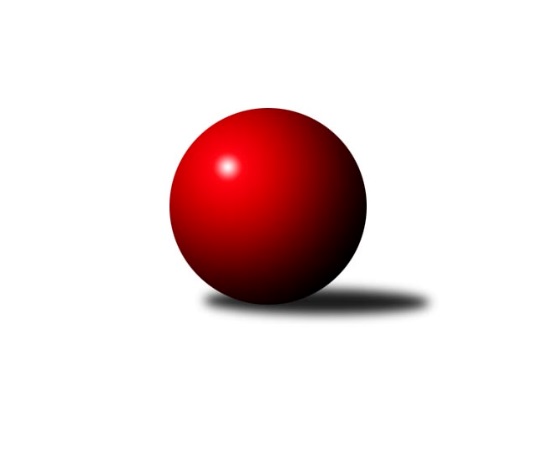 Č.9Ročník 2023/2024	18.11.2023Nejlepšího výkonu v tomto kole: 3508 dosáhlo družstvo: TJ Spartak Bílovec3. KLM C 2023/2024Výsledky 9. kolaSouhrnný přehled výsledků:TJ Spartak Přerov B	- KK Zábřeh B	5:3	3340:3331	13.5:10.5	18.11.TJ Opava 	- TJ Odry 	2:6	3273:3394	9.0:15.0	18.11.KK Vyškov B	- TJ Sokol Luhačovice	6:2	3458:3338	13.0:11.0	18.11.Loko Č. Třebová 	- Sokol Přemyslovice 	6:2	3443:3373	14.0:10.0	18.11.KK Šumperk A	- TJ Sokol Bohumín 	3:5	3334:3424	10.5:13.5	18.11.TJ Spartak Bílovec	- KK Jiskra Rýmařov 	7:1	3508:3015	18.0:6.0	18.11.Tabulka družstev:	1.	TJ Opava	9	8	0	1	51.0 : 21.0 	128.0 : 88.0 	 3388	16	2.	KK Zábřeh B	9	7	0	2	47.5 : 24.5 	125.0 : 91.0 	 3357	14	3.	TJ Odry	9	6	0	3	43.0 : 29.0 	118.0 : 98.0 	 3373	12	4.	KK Jiskra Rýmařov	9	5	0	4	34.0 : 38.0 	105.0 : 111.0 	 3212	10	5.	TJ Sokol Luhačovice	9	4	1	4	37.0 : 35.0 	108.0 : 108.0 	 3364	9	6.	KK Vyškov B	9	4	0	5	35.0 : 37.0 	100.0 : 116.0 	 3311	8	7.	KK Šumperk A	9	4	0	5	31.5 : 40.5 	90.0 : 126.0 	 3330	8	8.	Loko Č. Třebová	9	4	0	5	30.5 : 41.5 	97.5 : 118.5 	 3283	8	9.	Sokol Přemyslovice	9	3	1	5	32.0 : 40.0 	104.0 : 112.0 	 3273	7	10.	TJ Spartak Přerov B	9	3	0	6	32.0 : 40.0 	107.5 : 108.5 	 3341	6	11.	TJ Sokol Bohumín	9	2	2	5	29.5 : 42.5 	105.5 : 110.5 	 3263	6	12.	TJ Spartak Bílovec	9	2	0	7	29.0 : 43.0 	107.5 : 108.5 	 3269	4Podrobné výsledky kola:	 TJ Spartak Přerov B	3340	5:3	3331	KK Zábřeh B	Zdeněk Macháček	139 	 122 	 144 	155	560 	 2:2 	 570 	 133	125 	 167	145	Jiří Flídr	Libor Daňa *1	116 	 127 	 119 	120	482 	 1:3 	 548 	 136	122 	 139	151	Milan Šula	Martin Rédr	149 	 134 	 128 	148	559 	 2.5:1.5 	 546 	 130	142 	 128	146	Jan Körner	Vlastimil Bělíček	134 	 161 	 155 	142	592 	 3:1 	 565 	 136	155 	 141	133	Lukáš Horňák	Stanislav Beňa ml.	142 	 126 	 170 	141	579 	 3.5:0.5 	 534 	 132	126 	 137	139	Tomáš Pěnička	Milan Kanda	131 	 147 	 147 	143	568 	 1.5:2.5 	 568 	 146	148 	 131	143	Josef Sittarozhodčí: Kateřina Pytlíková, Stanislav Beňa st.střídání: *1 od 68. hodu Martin HolasNejlepší výkon utkání: 592 - Vlastimil Bělíček	 TJ Opava 	3273	2:6	3394	TJ Odry 	Michal Blažek	145 	 144 	 126 	142	557 	 1:3 	 574 	 158	122 	 150	144	Marek Frydrych	Petr Bracek	155 	 123 	 146 	151	575 	 2:2 	 550 	 124	147 	 125	154	Martin Pavič	Tomáš Valíček	148 	 137 	 125 	139	549 	 1:3 	 608 	 150	158 	 169	131	Petr Dvorský	Luděk Slanina	131 	 140 	 144 	141	556 	 3:1 	 535 	 143	127 	 140	125	Ondřej Gajdičiar	Milan Jahn *1	123 	 131 	 130 	131	515 	 1:3 	 558 	 142	137 	 129	150	Michal Pavič	Petr Wolf	128 	 121 	 144 	128	521 	 1:3 	 569 	 147	155 	 131	136	Karel Chlevišťanrozhodčí: Stanislav Křížstřídání: *1 od 61. hodu Miroslav StuchlíkNejlepší výkon utkání: 608 - Petr Dvorský	 KK Vyškov B	3458	6:2	3338	TJ Sokol Luhačovice	Pavel Zaremba	133 	 149 	 126 	135	543 	 1:3 	 604 	 150	136 	 163	155	Tomáš Molek	Petr Matuška	166 	 136 	 137 	156	595 	 2:2 	 548 	 126	150 	 148	124	Vratislav Kunc	Petr Večerka	153 	 148 	 122 	147	570 	 3:1 	 512 	 122	131 	 130	129	Miroslav Hvozdenský	Tomáš Vejmola	148 	 154 	 170 	138	610 	 3:1 	 558 	 138	123 	 140	157	Milan Žáček	Luděk Rychlovský *1	139 	 143 	 142 	163	587 	 3:1 	 548 	 153	130 	 136	129	Karel Máčalík	Jan Večerka *2	111 	 126 	 154 	162	553 	 1:3 	 568 	 133	147 	 158	130	Jiří Martinůrozhodčí: František Jelínekstřídání: *1 od 75. hodu Kryštof Pevný, *2 od 31. hodu Jiří TrávníčekNejlepší výkon utkání: 610 - Tomáš Vejmola	 Loko Č. Třebová 	3443	6:2	3373	Sokol Přemyslovice 	Jakub Sokol	153 	 139 	 144 	137	573 	 3:1 	 567 	 163	134 	 137	133	Eduard Tomek	Jiří Hetych ml.	128 	 137 	 141 	142	548 	 2:2 	 550 	 147	133 	 127	143	Pavel Močár	Jiří Kmoníček	157 	 125 	 146 	141	569 	 3:1 	 513 	 130	134 	 116	133	Jiří Šoupal	Adam Bezdíček	155 	 153 	 152 	140	600 	 2:2 	 577 	 130	154 	 142	151	Tomáš Fraus	Jan Kmoníček	149 	 139 	 152 	139	579 	 1:3 	 609 	 158	153 	 147	151	Radek Grulich	Miloslav Hýbl	150 	 146 	 138 	140	574 	 3:1 	 557 	 134	138 	 133	152	Jan Sedláčekrozhodčí: Rudolf StejskalNejlepší výkon utkání: 609 - Radek Grulich	 KK Šumperk A	3334	3:5	3424	TJ Sokol Bohumín 	Jaroslav Sedlář	140 	 139 	 142 	159	580 	 2:2 	 578 	 146	151 	 139	142	Fridrich Péli	František Habrman	143 	 135 	 132 	129	539 	 2:2 	 535 	 135	128 	 142	130	Stanislav Sliwka	Rostislav Biolek	138 	 137 	 139 	141	555 	 1:3 	 563 	 132	148 	 140	143	Aleš Kohutek	Pavel Heinisch	122 	 127 	 161 	139	549 	 1:3 	 645 	 147	180 	 152	166	Petr Kuttler	Jaroslav Vymazal	131 	 139 	 158 	141	569 	 2:2 	 585 	 172	134 	 130	149	Karol Nitka	Martin Macas	149 	 120 	 141 	132	542 	 2.5:1.5 	 518 	 149	124 	 121	124	Jozef Kuzmarozhodčí: Adam BělaškaNejlepší výkon utkání: 645 - Petr Kuttler	 TJ Spartak Bílovec	3508	7:1	3015	KK Jiskra Rýmařov 	Michal Kudela	150 	 148 	 128 	140	566 	 3:1 	 546 	 137	134 	 154	121	Tomáš Chárník	Filip Sýkora	145 	 177 	 166 	145	633 	 4:0 	 518 	 138	130 	 113	137	Ladislav Stárek *1	David Binar	126 	 131 	 155 	137	549 	 2:2 	 499 	 138	137 	 106	118	Petr Charník	Milan Zezulka	129 	 131 	 143 	148	551 	 1:3 	 572 	 136	144 	 136	156	Petr Chlachula	Petr Číž	168 	 138 	 145 	114	565 	 4:0 	 325 	 160	137 	 28	0	Antonín Sochor *2	Tomáš Binar	156 	 158 	 158 	172	644 	 4:0 	 555 	 133	147 	 141	134	Jaroslav Tezzelerozhodčí:  Vedoucí družstevstřídání: *1 od 82. hodu Jaroslav Heblák, *2 po 64. hodu nikdo nevystřídalNejlepší výkon utkání: 644 - Tomáš BinarPořadí jednotlivců:	jméno hráče	družstvo	celkem	plné	dorážka	chyby	poměr kuž.	Maximum	1.	Petr Bracek 	TJ Opava 	599.67	386.8	212.9	2.5	6/6	(657)	2.	Tomáš Molek 	TJ Sokol Luhačovice	592.08	383.2	208.9	1.2	5/5	(610)	3.	Petr Wolf 	TJ Opava 	590.58	400.9	189.7	4.8	4/6	(639)	4.	Michal Markus 	TJ Opava 	588.17	387.6	200.6	2.4	6/6	(634)	5.	Petr Kuttler 	TJ Sokol Bohumín 	586.50	379.9	206.6	2.8	4/4	(645)	6.	Marek Frydrych 	TJ Odry 	585.65	386.9	198.8	4.5	5/6	(640)	7.	Michal Kudela 	TJ Spartak Bílovec	584.00	387.5	196.5	5.7	3/4	(600)	8.	Jakub Sokol 	Loko Č. Třebová 	579.00	385.7	193.4	2.9	4/5	(601)	9.	Tomáš Binar 	TJ Spartak Bílovec	576.17	376.5	199.7	2.9	4/4	(644)	10.	Martin Macas 	KK Šumperk A	574.25	391.6	182.7	4.8	6/6	(627)	11.	Karel Chlevišťan 	TJ Odry 	573.80	364.2	209.7	2.8	5/6	(615)	12.	Jaroslav Vymazal 	KK Šumperk A	572.79	376.8	196.0	3.2	6/6	(624)	13.	Lukáš Horňák 	KK Zábřeh B	572.20	376.4	195.8	3.0	5/5	(589)	14.	Vojtěch Venclík 	TJ Spartak Přerov B	569.75	376.0	193.8	6.0	4/6	(597)	15.	Ladislav Stárek 	KK Jiskra Rýmařov 	569.30	369.8	199.6	2.2	5/6	(605)	16.	Stanislav Beňa  ml.	TJ Spartak Přerov B	569.00	387.3	181.8	5.5	6/6	(582)	17.	Radek Grulich 	Sokol Přemyslovice 	568.40	374.3	194.1	2.8	5/5	(609)	18.	Tomáš Vejmola 	KK Vyškov B	567.00	376.6	190.5	5.1	5/6	(610)	19.	Josef Sitta 	KK Zábřeh B	566.44	375.8	190.7	2.7	5/5	(589)	20.	Michal Pavič 	TJ Odry 	564.83	374.2	190.6	2.8	6/6	(595)	21.	Jan Körner 	KK Zábřeh B	563.48	364.8	198.7	4.8	5/5	(601)	22.	Jiří Martinů 	TJ Sokol Luhačovice	562.67	373.6	189.1	5.6	5/5	(591)	23.	Vratislav Kunc 	TJ Sokol Luhačovice	562.19	384.0	178.2	5.0	4/5	(615)	24.	Martin Pavič 	TJ Odry 	560.46	367.9	192.6	4.8	6/6	(613)	25.	Rostislav Biolek 	KK Šumperk A	559.75	373.0	186.8	6.2	6/6	(580)	26.	Jan Večerka 	KK Vyškov B	559.20	368.9	190.3	5.4	5/6	(586)	27.	Petr Chlachula 	KK Jiskra Rýmařov 	558.50	373.7	184.8	5.2	5/6	(577)	28.	Milan Šula 	KK Zábřeh B	558.32	381.2	177.1	3.0	5/5	(579)	29.	Jaromír Rabenseifner 	KK Šumperk A	557.50	372.5	185.0	3.8	6/6	(591)	30.	Milan Žáček 	TJ Sokol Luhačovice	556.76	367.7	189.0	4.8	5/5	(594)	31.	Petr Dvorský 	TJ Odry 	555.80	361.1	194.7	4.0	5/6	(608)	32.	Vladimír Mánek 	TJ Spartak Přerov B	555.50	367.8	187.8	6.3	4/6	(616)	33.	Eduard Tomek 	Sokol Přemyslovice 	555.06	364.2	190.9	3.5	4/5	(573)	34.	Zdeněk Macháček 	TJ Spartak Přerov B	554.95	381.0	174.0	7.9	5/6	(588)	35.	Tomáš Pěnička 	KK Zábřeh B	554.67	368.1	186.6	3.8	5/5	(575)	36.	Petr Číž 	TJ Spartak Bílovec	553.13	371.3	181.9	2.5	4/4	(599)	37.	Aleš Kohutek 	TJ Sokol Bohumín 	552.44	380.4	172.0	4.9	4/4	(573)	38.	Michal Loučka 	TJ Spartak Přerov B	551.92	371.0	180.9	5.8	4/6	(584)	39.	Jaroslav Tezzele 	KK Jiskra Rýmařov 	550.58	367.2	183.4	4.0	6/6	(590)	40.	Pavel Močár  ml.	Sokol Přemyslovice 	550.50	361.8	188.8	4.6	4/5	(584)	41.	Jiří Hetych  ml.	Loko Č. Třebová 	549.94	360.3	189.7	5.4	4/5	(565)	42.	Tomáš Valíček 	TJ Opava 	547.13	370.8	176.3	5.9	6/6	(572)	43.	Fridrich Péli 	TJ Sokol Bohumín 	546.63	375.1	171.6	6.6	4/4	(578)	44.	Pavel Heinisch 	KK Šumperk A	545.67	366.3	179.4	6.3	5/6	(580)	45.	Karol Nitka 	TJ Sokol Bohumín 	544.63	370.5	174.1	7.5	4/4	(585)	46.	Ondřej Gajdičiar 	TJ Odry 	544.50	362.7	181.8	5.1	6/6	(583)	47.	Jan Kmoníček 	Loko Č. Třebová 	544.00	368.8	175.3	3.8	5/5	(605)	48.	Milan Jahn 	TJ Opava 	543.75	373.5	170.3	6.0	4/6	(562)	49.	Luděk Rychlovský 	KK Vyškov B	543.50	365.3	178.3	4.0	4/6	(564)	50.	Adam Bezdíček 	Loko Č. Třebová 	543.36	370.4	172.9	6.3	5/5	(603)	51.	Jan Sedláček 	Sokol Přemyslovice 	543.00	362.2	180.9	3.0	5/5	(560)	52.	Petr Večerka 	KK Vyškov B	542.00	369.7	172.3	5.6	6/6	(585)	53.	Antonín Sochor 	KK Jiskra Rýmařov 	540.13	354.0	186.1	4.3	5/6	(568)	54.	Petr Holanec 	Loko Č. Třebová 	539.50	365.4	174.1	6.5	4/5	(589)	55.	Jiří Šoupal 	Sokol Přemyslovice 	536.00	361.2	174.8	5.0	5/5	(578)	56.	David Binar 	TJ Spartak Bílovec	535.17	359.8	175.3	6.6	4/4	(594)	57.	Pavel Zaremba 	KK Vyškov B	534.17	371.4	162.8	5.7	6/6	(576)	58.	Stanislav Sliwka 	TJ Sokol Bohumín 	532.88	363.0	169.9	8.4	4/4	(568)	59.	Michal Blažek 	TJ Opava 	531.31	364.5	166.8	7.6	4/6	(594)	60.	Miloslav Hýbl 	Loko Č. Třebová 	530.52	351.9	178.6	5.3	5/5	(579)	61.	Pavel Močár 	Sokol Přemyslovice 	530.35	360.9	169.5	6.7	5/5	(557)	62.	Filip Sýkora 	TJ Spartak Bílovec	527.80	362.9	165.0	6.2	4/4	(633)	63.	Antonín Fabík 	TJ Spartak Bílovec	521.44	349.1	172.3	10.9	3/4	(544)	64.	František Habrman 	KK Šumperk A	520.63	370.6	150.0	7.9	4/6	(539)	65.	Jozef Kuzma 	TJ Sokol Bohumín 	517.06	373.8	143.3	8.9	4/4	(543)	66.	Petr Charník 	KK Jiskra Rýmařov 	508.10	355.4	152.7	12.0	5/6	(557)		Filip Lekeš 	TJ Sokol Luhačovice	590.67	390.7	200.0	3.2	3/5	(607)		Vlastimil Bělíček 	TJ Spartak Přerov B	583.00	375.3	207.8	3.5	2/6	(592)		Libor Slezák 	TJ Sokol Luhačovice	583.00	388.0	195.0	6.0	1/5	(583)		Jaroslav Sedlář 	KK Šumperk A	579.00	378.0	201.0	5.7	1/6	(609)		Jiří Trávníček 	KK Vyškov B	577.67	374.4	203.2	4.3	3/6	(606)		Eduard Varga 	KK Vyškov B	570.83	389.8	181.0	3.8	3/6	(588)		Martin Holas 	TJ Spartak Přerov B	569.67	371.7	198.0	5.3	3/6	(594)		Jiří Flídr 	KK Zábřeh B	563.22	372.9	190.3	4.6	3/5	(579)		Tomáš Fraus 	Sokol Přemyslovice 	561.17	380.2	181.0	5.5	2/5	(577)		Jiří Kmoníček 	Loko Č. Třebová 	559.42	371.7	187.8	3.2	3/5	(596)		Milan Kanda 	TJ Spartak Přerov B	557.11	382.2	174.9	6.9	3/6	(572)		Luděk Slanina 	TJ Opava 	555.89	368.2	187.7	4.6	3/6	(605)		Martin Rédr 	TJ Spartak Přerov B	554.00	373.0	181.0	4.8	3/6	(559)		Miroslav Smrčka 	KK Šumperk A	550.50	388.0	162.5	8.5	1/6	(563)		Jan Kučák 	TJ Odry 	549.33	374.3	175.0	8.7	3/6	(580)		Libor Daňa 	TJ Spartak Přerov B	548.00	362.0	186.0	6.0	3/6	(573)		Daniel Ševčík  st.	TJ Odry 	546.00	383.0	163.0	12.0	1/6	(546)		Jiří Konečný 	TJ Sokol Luhačovice	545.89	370.6	175.3	4.7	3/5	(578)		Miroslav Stuchlík 	TJ Opava 	542.00	342.0	200.0	4.0	1/6	(542)		Petr Matuška 	KK Vyškov B	541.75	370.5	171.3	8.8	2/6	(595)		Vojtěch Rozkopal 	TJ Odry 	540.00	366.0	174.0	7.0	1/6	(540)		Milan Zezulka 	TJ Spartak Bílovec	539.25	374.3	165.0	5.4	2/4	(587)		Libor Krejčí 	KK Zábřeh B	538.13	370.9	167.3	6.6	2/5	(548)		Milan Vymazal 	KK Šumperk A	537.00	361.0	176.0	10.0	1/6	(537)		Jaroslav Klus 	TJ Sokol Bohumín 	536.00	358.0	178.0	4.0	2/4	(559)		Tomáš Chárník 	KK Jiskra Rýmařov 	536.00	374.3	161.7	9.7	3/6	(555)		Patrik Vémola 	KK Šumperk A	531.00	371.0	160.0	12.0	1/6	(531)		Lukáš Vybíral 	Sokol Přemyslovice 	531.00	371.5	159.5	6.0	1/5	(559)		Karel Máčalík 	TJ Sokol Luhačovice	529.67	369.6	160.1	7.9	3/5	(571)		Ladislav Janáč 	KK Jiskra Rýmařov 	527.00	368.3	158.7	7.4	3/6	(570)		Jan Zaškolný 	TJ Sokol Bohumín 	525.88	349.9	176.0	4.5	2/4	(538)		Miroslav Hvozdenský 	TJ Sokol Luhačovice	521.44	352.9	168.6	4.1	3/5	(568)		Pavel Konštacký 	KK Jiskra Rýmařov 	521.00	356.5	164.5	8.5	2/6	(527)		Marek Kankovský 	Sokol Přemyslovice 	516.00	349.0	167.0	6.0	1/5	(516)		Stanislav Beňa  st.	TJ Spartak Přerov B	510.00	361.0	149.0	13.0	1/6	(510)		Jaroslav Zahrádka 	KK Vyškov B	509.00	361.0	148.0	17.0	1/6	(509)		Michal Oščádal 	Sokol Přemyslovice 	479.00	343.0	136.0	9.0	1/5	(479)		Vladimír Štacha 	TJ Spartak Bílovec	474.00	335.0	139.0	7.0	1/4	(474)Sportovně technické informace:Starty náhradníků:registrační číslo	jméno a příjmení 	datum startu 	družstvo	číslo startu9498	Tomáš Chárník	18.11.2023	KK Jiskra Rýmařov 	3x6374	Jaroslav Heblák	18.11.2023	KK Jiskra Rýmařov 	1x14106	Jaroslav Sedlář	18.11.2023	KK Šumperk A	3x26059	Kryštof Pevný	18.11.2023	KK Vyškov B	5x17247	Petr Matuška	18.11.2023	KK Vyškov B	3x8750	Miroslav Stuchlík	18.11.2023	TJ Opava 	2x
Hráči dopsaní na soupisku:registrační číslo	jméno a příjmení 	datum startu 	družstvo	Program dalšího kola:10. kolo25.11.2023	so	9:00	TJ Spartak Přerov B - Sokol Přemyslovice 	25.11.2023	so	10:00	TJ Opava  - KK Zábřeh B	25.11.2023	so	11:00	Loko Č. Třebová  - KK Jiskra Rýmařov 	25.11.2023	so	13:00	KK Šumperk A - TJ Spartak Bílovec	25.11.2023	so	13:30	TJ Odry  - TJ Sokol Luhačovice	25.11.2023	so	14:00	KK Vyškov B - TJ Sokol Bohumín 	Nejlepší šestka kola - absolutněNejlepší šestka kola - absolutněNejlepší šestka kola - absolutněNejlepší šestka kola - absolutněNejlepší šestka kola - dle průměru kuželenNejlepší šestka kola - dle průměru kuželenNejlepší šestka kola - dle průměru kuželenNejlepší šestka kola - dle průměru kuželenNejlepší šestka kola - dle průměru kuželenPočetJménoNázev týmuVýkonPočetJménoNázev týmuPrůměr (%)Výkon1xPetr KuttlerBohumín6451xPetr KuttlerBohumín113.956452xTomáš BinarBílovec A6441xTomáš BinarBílovec A113.476441xFilip SýkoraBílovec A6331xFilip SýkoraBílovec A111.536332xTomáš VejmolaVyškov B6101xRadek GrulichPřemyslovice109.836091xRadek GrulichPřemyslovice6091xPetr DvorskýOdry109.76081xPetr DvorskýOdry6082xTomáš VejmolaVyškov B108.47610